Publicado en Barcelona el 04/11/2021 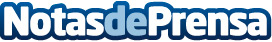 El Audi Creativity Challenge desafía la creatividad de los jóvenes con una nueva edición¿Cómo innovar en el ámbito de la sostenibilidad para no comprometer el futuro de la sociedad y el planeta? Es el reto propuesto para su 7ª edición. El equipo ganador disfrutará de un exclusivo curso de innovación disruptiva en Silicon Valley para hacer realidad su proyectoDatos de contacto:Silvia Carulla932809160Nota de prensa publicada en: https://www.notasdeprensa.es/el-audi-creativity-challenge-desafia-la_1 Categorias: Nacional Educación Automovilismo Marketing Sociedad Ecología Emprendedores E-Commerce Industria Automotriz Cursos http://www.notasdeprensa.es